Impacting One Life at a Time Intern/Volunteer ApplicationName: DOB: Email:Phone number: Best way to contact you (Email, Facebook, Whatsapp, etc) and name/phone number/email for whichever is best way to contact you: Martial Status: Highest level of Education: School Name: Degree (or degree working towards)/Certification: Employment info: Most recent employer, position held, and time worked there: Former employer(s), position(s) held, and time worked there: Volunteering positions (anywhere: church, community, schools, etc) and length of time with each: Strengths and skills:Weakness: How did you hear about our ministry: What led you to want to be a part of our ministry: What areas would you like to help with our ministry: What length of time would you be willing to be here helping and when: Have you ever been on a mission trip, lived abroad, or had any other experience similar and if so, where and when/length of time: Fluency in Spanish (Don’t know any, Beginner, Moderate, Fluent): If you know Spanish (any amount), how did you learn it (classes, lived abroad, family, etc) and length of time learning it: Any other interests, hobbies: Describe your faith journey, any significant experiences and/or people who helped to get you where you are today:What do you hope to gain from this experience, working with our ministry/any expectations: Any worries, concerns, or questions from us you would like to know about or address prior to coming: Health info: Any allergies or sensitivities: Any foods you just can’t stand or ones you’re totally in love with:Take any medications daily? If so, please type out the full name, dosage, and how often you take it: Any medical problems: Any physical, emotional, or mental challenges: Background info: Have you been accused of or charged with any criminal offenses? If so, what and when: Any addictions (drugs/alcohol/porn/etc)? If so, what and when: Any past experiences that may come up or trigger something while working with people and children who come from abuse and/or addiction:I acknowledge that all information above is accurate to the best of my knowledge and I have answered honestlySignature: __________________________________ (typed name is sufficient)Date: ______________________________________ About us:I (Donna) have been visiting Guatemala since 2011, helping at orphanages, children’s homes, and working one on one with some children who needed mentoring and healing from past trauma. I started volunteering at a local clinic run by missionary friends and helped with some of the children at children homes who had severe medical issues. In 2016, I came to Guatemala for 3 months on a leave of absence from my job as a nurse. I volunteered at the same clinic previously mentioned and also held another clinic at a garage dump. During that trip, I went with a medical team and that’s when I met my husband, Peter, who was translating for the group. During my 3 months here, Peter and I talked about bringing medical teams down from my job and to help with their ministry with the children and youth who live along the railroad tracks. I felt God leading me to not just bring teams down, but to officially move to Guatemala, moving in with Peter and his mother, Estella, in Palin. January 2017, I quit my job and by February, I had officially moved here. I have a BSN from Messiah College, graduating in 2009, with 6 months experience on a progressive care unit (step down from the ICU) at Altoona Hospital and 7 years experience at Reading Hospital in the Emergency Dept.Peter and Estella have been in ministry for many years. Estella has been working with kids for over 25 years. They have had kids’ club for children ages 2-12 where they do a Bible story, craft, singing, and activities once a week for over 20 years. In 2015, they started a youth group for the older youth who were aging out of kid’s club. What started with a few kids has now grown to an average of 35 youth each week for a Bible study and activities, which Peter led. Peter also has a degree in photography, is completely fluent in Spanish and English, connects really well with the youth, and is great at figuring out the business end of ministry items.Once I moved here, we continued youth and kids’ club, and started medical clinics. We have seen around 2000 patients each year. We have done frequent house calls, people came to Estella’s door all the time seeking medical treatment, and we held a formal clinic a couple times a month in Palin. We have had a number of really sick patients over the past few years, requiring a lot of resources, tests, labs, specialist appointments, and some requiring surgeries. In 2020, during covid, we were doing medical clinics in different, very poor villages twice a week. We were seeing around 300-400 patients a week. We also provided over 600 families with food during covid as many were struggling greatly to have food for their families. We also have had quite a few kids living with us when needing a safe place to stay. Quite a few had remained with us for 3.5 years. We have sponsored numerous children in school, fully paying for their education. Our hope is that these kids can receive a quality education, allowing them to get better jobs in the future, and break that cycle of poverty that is so prevalent here. We host a number of teams throughout the year to help with kids/youth, medical clinics, and construction. Whatever your skills and strengths are, we can find a place for you to greatly help and impact many!At the end of 2020, we felt called to settle our ministry in Barra Lampara, Rio Dulce, Izabal, starting at the beginning of 2021. This is where we held a clinic during Hurricane Eta with a team. Rio Dulce is a 6 hour drive from our house. We then park under the bridge and take a 45 minute boat ride out to Barra Lampara, a village along the river. We serve 15 villages in the area, providing complete medical care. We hold clinics, evaluating the patients, and giving them the medications they need. If anyone needs further testing or treatment, we work with a lab and diagnostic center that is in Puerto Barrios, a 45 minute boat ride from the villages (closest one). For those who need specialists to be involved, we work with connections that we have found over the years. We are actively looking to purchase land and build a proper clinic to serve these villages. As of now, the closest clinic is 45 minutes away by boat. We plan to have locals who are interested in working in the medical field to receive proper training and work at the clinic. We also plan to start doing kids and youth activities again once covid restrictions lighten up a bit. In March 2018, Peter and I got married and have our home in San Lucas, with some pets. Peter and I are missionaries under the organization based out of Texas called, Commission to Every Nation (CTEN) and like most missionaries, we live strictly on donations. You can see our bio on their website: www.cten.org/donnadelpGeneral information about your time here:Our ministry started working full time in the Barra Lampara village, along Rio Dulce, Izabal in 2021. This village is a 6 hour drive away from our home and requires a 45 minute boat ride to get to the village, as there is no road access to this area. Many have asked why we have decided to work so far from our home and it’s because of 2 reasons: God said so and no one else is helping this area with healthcare access. Barra Lampara is a village of around 170 families, consisting of around 800 people total. There are 15 villages all around this area. The main source of income for the locals are fishing or making fishing nets. The closest place for any access to healthcare is a 45 minute boat ride away, making it difficult for many to be able to receive the healthcare that they need, especially in the case of an emergency. We plan to buy land, build a permanent clinic, and provide constant, free healthcare for this community. We have been setting up clinics temporarily in local schools in the meantime, while we scout out an ideal plot of land. Normally for short-term teams this is the itinerary, more or less (for long-term interns wishing to come, please email or message Donna directly for more info about the itinerary and pricing): 
1. We pick you up from the airport and get you settled into our house or our mission house, depending on the amount of people coming. Mission house is just 5 minutes away from our house. We will have all the meds/bins, and equipment for clinic ready for the trip.2. The next morning, we leave at 3 or 4am to start our trip up to Rio Dulce. We will stop for breakfast and then once we arrive to the bridge where we park, we normally eat lunch also. Jose, our boat driver, will pick us up and take us out to the Round House Hotel/Hostel. The hotel is small cabins on the side of a hill, surrounded by jungle and right along the main river. It’s very peaceful there. It’s run by solar panels (no electricity is in this area) and a generator. The bathroom and showers are on the side of the mountain within your cabin. There are hammocks everywhere, a deck, and can swim in the river. Kayaks are also available for an additional cost (around $7).3. Depending on how long you stay, we’ll figure out how many clinics we can do during your stay and still squeeze in some fun stuff in between (details on the choices below). 
4. The day before you leave, we will drive back to our house, stop for lunch on the way, and get your covid test done. Test costs around $55. Results are emailed to you in an hour. That evening, we can head to Antigua (if we didn’t already do that the first day you’re here if there is enough time) and you can look for souvenirs, or just walk around, get a smoothie, etc. 5. Departure day: we’ll take you to the airport and get you there at least 2 hours before your plane leaves. We’ll print out your covid results the night before and if the airline is requiring any other paperwork, so that way you are prepared for the airport. Teams or people wanting to come serve alongside our ministry are always welcome! We ask for this ahead of time to prepare for your stay: 1.  $45 a night per person that you will be staying to pay for food, electricity, internet, water, etc while at our house (usually the first and last day of your stay, as the rest of the time will be spent along the river) and for the hotel cost and food at the hotel. 2. $250 total to contribute towards paying for the boat transportation and to buy medications ahead of time to prepare for the clinics you will be serving in if the team coming is between 1-3 people. For teams 4 or more, $500 total to pay for the cost of boat transportation and medications. (For example, if 2 people are coming, that would be $125 a person to make it $250 total) That money can be sent down either through Paypal (www.paypal.me/donnadelp or using the email do101499@gmail.com on paypal if you know how to send to friends and not get the fees taken out) if sending your money the same month that you are coming. If you want to send to our mission organization and receive a tax deduction, donations must be sent before the 20th of the previous month that you are coming to ensure that we receive the funds by the time you are coming, since we receive our funds from our mission organization on the 5th of the following month that donations were sent/collected. You can do that through www.cten.org/donnadelp or by check to: CTEN
	PO Box 291307
	Kerrville, TX 78029-1307write the check out to CTEN and include a note indicating that it is Peter and Donna PitmanOnce you are here in Guatemala, you will need money for: 1. The drinks at the hotel (none are included in the price they give us when we book it). Average is about $12-15 per day per person at the hotel. They do have filtered water there for free and coffee and tea available in the mornings.2. Fun activities that are possibilities to do while along the river: $8 entrance fee for a hike to a cave in the jungle$5 entrance fee to the beach (includes a soda or coconut water in a coconut)$3 entrance fee to hike through a river and see 7 waterfalls$5 entrance fee to hike a cave and use the hot springs3. Eating out on the drive up and back from the river. Usually, we stop to have 3 meals total and a couple pit stops for bathroom breaks and can get snacks and/or drinks at the convenience store. Meal costs around $12-40 each, depending on what you want to order. If you are here for enough time to have a full day of fun activities, we normally will have lunch out, cost being around $15-30. 4. Souvenirs: Antigua is the best place for souvenirs usually and we live only 15 minutes away from there. Hammocks and blankets cost around $40-50 and everything else should be less than that, other than some jewelry made out of jade or silver can be more expensive. 5. Covid test: $55 for an antigen test (Guatemalan cash only)You can send the money you're spending for these items either through Paypal, or using www.worldremit.com and we’ll have the money here for you when you get here. If you would like to use world remit, please let me know and I’ll send you the info on how to use that service. We have used it to send money down to pay our bills and money normally is available for pickup at the local bank in Guatemala within an hour of the transaction. You can also bring brand new $100 bills, no marks, rips, or anything though and you get it exchanged at the bank here if you are flying in before midday and allows us enough time to get you to the bank to exchange it. The airport offers exchange places, but gives you a horrible rate. But that is an option too. Most places in Antigua and the places we stop at to eat on the drive up and back from the river do accept credit card. Check with your bank or carrier if they have international fees or will have issues with using it overseas. Capital one is a great one and doesn’t charge international fees. There are ATMs around before we head out by boat and you can pull out around $267 a day (Q2000 here) if you want to pull some cash out that way. You would need to get that before we leave on the boat to the hotel as there aren’t any ATMs out there. In addition to all of this, you will need a negative covid test to enter Guatemala at the airport or proof of being fully vaccinated with 2 shots (Guatemala is not recognizing Johnson and Johnson as a valid vaccine) and receiving the last shot at least 2 weeks prior to arrival to Guatemala. If you are doing the covid test, you need to have a test done within 72 hours of landing in the Guatemala city airport (Guatemala is 2 hours behind eastern standard time) and have the results printed and with you as you travel.Fundraising/raising money to come: Not everyone has the money needed to just drop everything and come for an extended period of time. There are ways to fundraise and raise money to cover the costs of being here as an intern/volunteer. When I came for 3 months, a friend had started a youcaring page (similar to gofundme) for people to donate money to cover my expenses. Many people have done gofundme pages, spoken at churches about what they will be doing and asking for donations, done fundraisers by selling baked goods, jewelry, or other items, had a banquet meal while talking about what they will be doing and then asking for donations, had family and/or friends who all pitched in to cover the costs, spread word on social media on how to help cover your expenses, etc.Flight: You will fly into the Guatemala City airport and fly out of the same. Before you purchase your tickets, please make sure the flight times and days work with us beforehand so it’s not an issue getting you to and from safely and that we’re available to be able to do it. Transportation: We will pick you up and drop you off at the airport. It’s about 40 minute drive without traffic (never happens except in the middle of the night) up to 2 hours because of traffic to get from the airport to San Lucas. You’ll be with us pretty much all the time if you need to get around. If you want to go out for a walk or go to the market or something, please let Peter or I know. Depending on where we are and safety, we’ll make sure we are with you or a Guatemalan we trust (aka our family and/or friends). Security: It is mandatory that you respect the rules of the home, and long-term missionaries when it comes to protecting your well-being. This relates to advice about which foods should be avoided, locations that may be deemed unsafe, and respecting/accepting changes to plans due to security concerns. Any risk that is taken unnecessarily can put you, us, and anyone with us in more danger. Please do not just walk outside or leave without speaking to Peter or I and asking if it’s safe to go somewhere. Housing information: Our ministry is located in San Lucus, Sacatepéquez. We have a mission house for teams, as well as some room in our house. We have bunkbeds ready for guests and a queen sized bed for couples. Both have electricity, running water, wifi, and working shower and toilets. Do not drink the water from the faucet. Always use the filtered water in the ecofilters or bottled water. Use the filtered water for brushing your teeth too. Also, try to remember to put the toilet paper in the trash can and don’t flush it. The paper clogs the pipes and causes some big issues if done often. The mission house has a washer and Peter and I have a washer and dryer.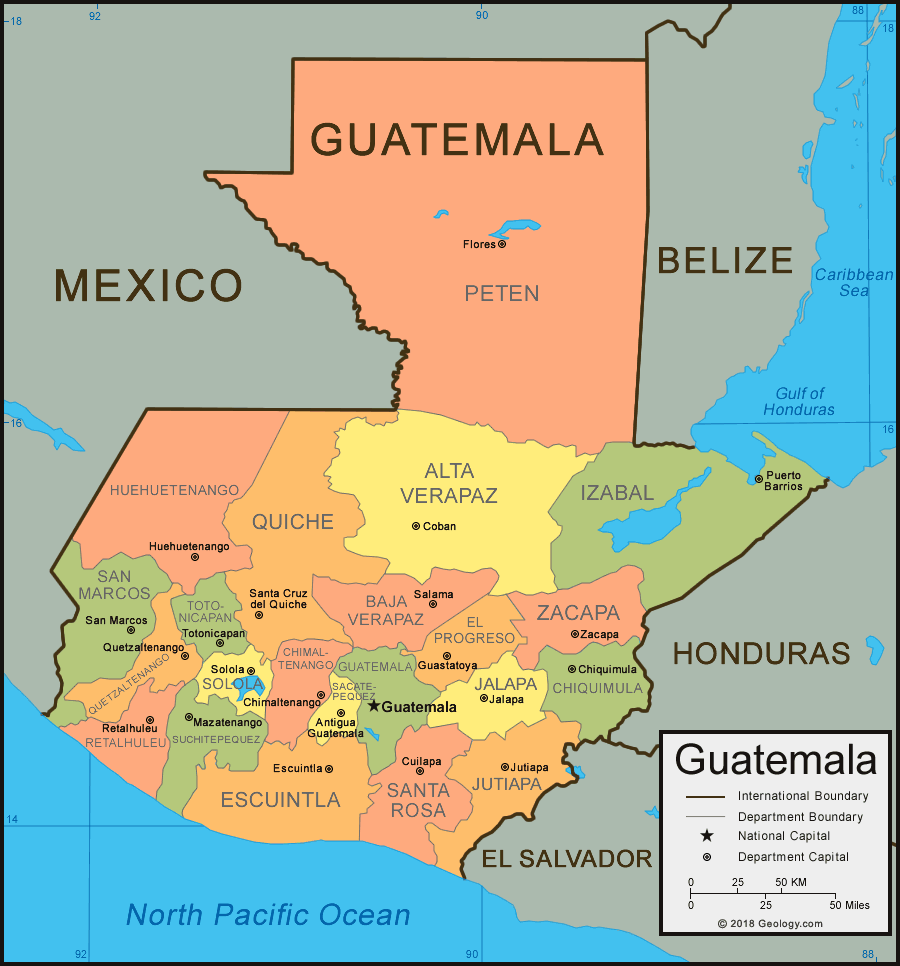 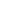 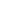                           Figure 1 photo from google images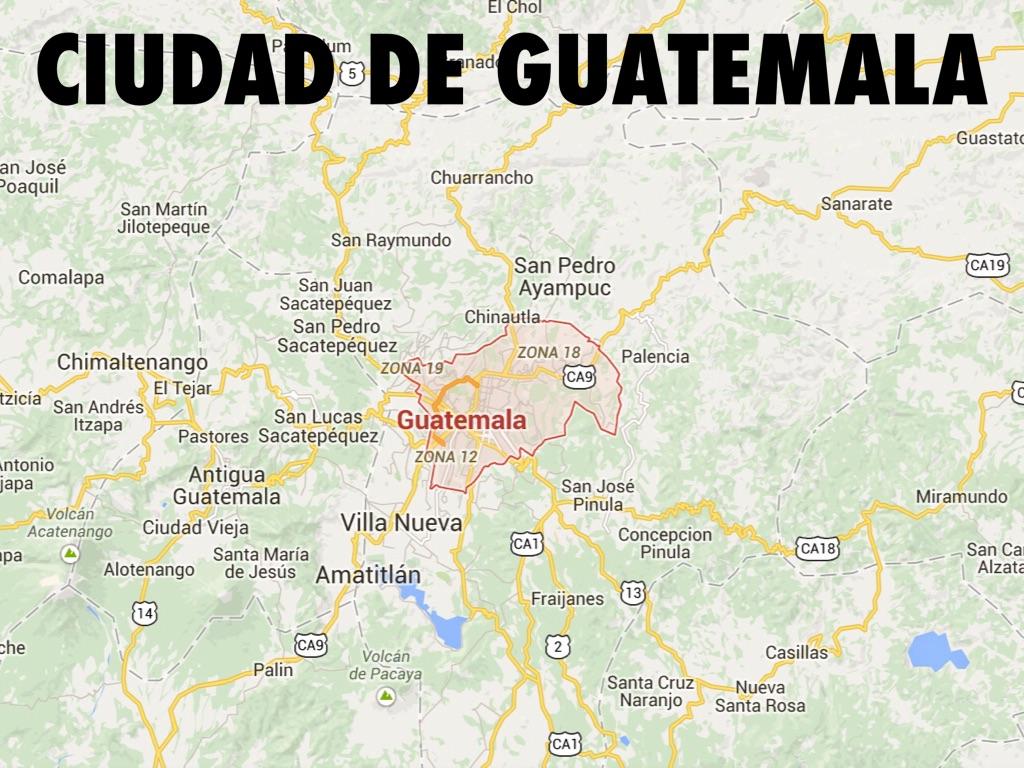 Figure 2 photo from google imagesMeals: Most meals will be at the house or at the hotel. If there is something you can’t eat, or something you would really like to try, please let us know! Don’t be scared to try something new. You can at least give it a shot! We normally don’t eat anything too crazy. Sometimes we eat out and you will be responsible for paying for that meal. Most places we eat out at range in prices from $10-40. Communication/phone: You are able to purchase a SIM card for pretty cheap here to have a Guatemalan number, internet on your phone, and minutes, which can be used to call the USA too. The plans here are cheap for packages for by month, week, or every two weeks, depending on what plan would work best for you. You will need an unlocked phone in order to do that. Or you can purchase a basic smartphone here if you would like to use that instead, which is around $80. Our house has internet, which you are more than welcome to use. Best way of communicating with people so you don’t have to use all your minutes is through the app called Whatsapp. Whatsapp is a free app that lets you call, video call, text, send audio, pictures, and videos for free. You just need to be connected to internet. It’s how most people here and missionaries communicate with each other and with their family in the States/Canada/or anywhere in the world. If you don’t have an unlocked phone and you plan to use Whatsapp on your phone, please make sure you have it downloaded onto your phone before you come, since it will send a text code to get started. Once you leave your home country, you won’t be able to receive that text unless you pay for the international fees for using your phone outside of the country. Exchanging Money: The banks here are pretty picky about money. They prefer perfect $100, no marks, tears, crinkles, etc. You can exchange $500 a month at the banks here. You can exchange money at the airport, you just don’t get as good as an exchange rate. But they do take about any bill there. Some people have exchanged money with AAA before coming or at their bank in the States (need at least 1 week before you travel to get it exchanged there). Quite a few places here take credit card (Visa and Mastercard are very common. Some places take some others as well), such as many restaurants, day pass for the beach, most grocery stores. But a lot of places only take Guatemalan cash. So make sure you always have some on hand, such as for the market, to buy souvenirs, smaller stores, hiking Pacaya and other places for entrance fees, etc. If you want to use credit card, make sure your carrier and bank know you are traveling, and check to see if you have international fees. Capital One does not charge international fees and is a good card to use while here if you prefer to use one. You can use an ATM here, but there are fees that apply. You can get out Q2000 (roughly $270, including fees) a day per card using the ATMs here. You also can send down roughly $1390 at a time through www.worldremit.com and the money arrives at a local bank here in Guatemala for pickup in quetzales (Q10,500). There is a fee of $3.99 for each transaction. That is how we have been sending money down here and has been a reliable way to send money. Traveling/sight-seeing: Ministry can be tough and breaks are needed! If you feel like you need a break or are struggling or need anything, please come and talk to us! We totally understand! We like to travel as a family to take some breaks as well sometimes. Often we will travel to other parts of Guatemala for a weekend or a few days. You are more than welcome to come and join the fun! If you absolutely don’t want to, please tell us and we will figure out accommodations for you so you won’t be left to fend for yourself. If you do join us, we can figure out the costs for the hotel, meals, transportation if we need to rent a van to fit everyone, etc. Normally it’s not too expensive. Same kind of costs for meals like mentioned in the meals section. And usually no more than around $50 total for hotel and transportation price if a van is needed to be rented and we stay for a night or 2. If there is a place you want to see in Guatemala while here, please let us know and we’ll do our best to work it in the schedule, if possible, to visit that place. Common things to do locally: Black sand beach on Pacific coast: $15 day pass fee and then pay for your meal, which is around $35-40. You can order additional smoothies or other drinks at an additional cost during the time there as well if you would like. Visit Antigua: Antigua’s so close, you have to visit it while here! Meal there is around $35-40 and that’s a good place to buy souvenirs if you would like. Blankets and hammocks are between $25-50 and most other things are cheaper, unless you want some jewelry or another item that is more expensive. Weather: Rainy season is from end of March to mid-October (give or take). Dry season is from mid-October to middle of March. Rainy season just means that it will rain most afternoons and some nights. Usually most of the mornings are sunny or at least not raining. The hottest it gets in Palin is mid to upper 80’s with some humidity. Coolest is at nights usually around 60’s. In San Lucas, it’s a bit cooler usually. Night time will get to mid 50’s, sometimes mid or lower 40’s around Christmas time and into January. Daytime will be 60’s-almost 80. Some places we will travel will be hotter and more humid, such as down by the coast or up north. Bring clothing appropriate for these temps. Usually a good mix of pants, short and long sleeve shirts, shorts, skirts, rain jacket, sweatshirts and/or sweaters, sweatpants will cover most of these temps. Mosquitoes: In Rio Dulce, and areas closer to the coast, they love to bite! We recommend for anyone who normally gets eaten alive to take Vitamin B1 (at least 100mg) daily, starting 2 weeks prior to coming and continue while here. It helps a lot to decrease the amount of bites. If you have bug repellant that works well for you, bring and use that. We also have access to an all-natural lemongrass lotion as a bug repellant and works amazingly. You are more than welcome to use it as well! There is a small instance of Dengue virus and chikungunya virus from mosquitoes in the area (not very common. But some locals and I have had it). So that’s why it’s important to use some kind of repellant. Plus, the bites are just annoying! Zika and malaria are more prevalent closer to the coast and isn’t really an issue where we are. There’s not really a need to take any preventative medications for malaria unless you absolutely want to. In San Lucas, where Peter and I’s house is, there’s not really many mosquitoes since we’re higher in elevation.Shots/Vaccines: Being up to date on tetanus, hep B, and any others you may have received in order to attend school/college would be good. No need for yellow fever, typhoid, or any other ones that may be required for some 3rd world countries.Passport: You can be in Guatemala for 90 days without a Visa. If you plan to be here longer than 90 days, please let us know a few weeks prior to expiration so we can help you get an extension. After 6 months you will need to leave the country briefly then return. SO BE SURE YOUR PASSPORT HAS A MINIMUM OF 6 MONTHS left until expiration at the time of your departure from Guatemala, back to your home.Illness / accidents: Please let us know if you are not feeling well. We will want to know right away. Stomach issues are a fairly common issue with new environment and foods. Just let us know ASAP if something’s not right or you’re not feeling well. In the event that urgent care is necessary, you will need to be prepared to pay for medical services. Health care for minor situations is relatively inexpensive in Guatemala. Most things, we can handle with what we have at our clinic and is totally free. We know of a good private hospital that we trust if you would need to go to the hospital. Since it’s a private hospital, they require you to pay up front. They do take credit cards. And we would stay with you. We won’t abandon you there. For major medical issues, you will need to have your own medical insurance coverage, including emergency flights back to the USA /Canada if it’s something they can’t handle well here, it’s very critical, or you want to go back to be treated in the States/Canada once stable enough for a transport via helicopter. If you don’t know where to get insurance, you can check out this website and their plans for reasonable prices. https://www.gninsurance.com/. Please make sure you pick a plan that includes evacuation medivac transport back home and in case of death. Sounds morbid. And we will do everything we can to be as safe as possible at all times. But we are never guaranteed tomorrow. General rules: Be Thoughtful and Polite: Some cultures are sensitive to Americans due to their past experiences with them. What is valued in American culture can be offensive in third world cultures (examples: being project-focused instead of relationship focused, having a take-charge attitude, being loud, demanding, insisting on personal space and rights, ways of dressing). Being a humble learner of the new culture will go a long way towards being accepted and appreciated. Conserve: Some areas have limited amounts of clean water, internet, and electricity. Please help conserve by turning off lights and fans when no one is in the room. Also, please do not take extremely long showers or leave water running unnecessarily. Hot water, electricity and internet are luxury items.Clean-up:  Please clean up after yourself. Your help may also be needed with cleaning, cooking, laundry, dishes, garbage, etc. And please feel free to offer to help with any of that if you’d like! Flexibility: Plans change often, which is part of the culture here. Culture here is more based on relationships than schedules. So try to go with the flow and we’ll do our best to keep you informed of the “plan” and any changes that are occurring. Sometimes, honestly, it’s hard to keep up with all the changes. But bear with us! There will be times of downtime. So please feel free to bring a book, or you are more than welcome to read any of our books we have (English and Spanish ones), or have something to do to keep you occupied during downtimes, stuck in traffic, etc. Maturity: Maintain a level of professionalism in all of your relationships when you are serving and representing our ministry. Especially when working with children, be the adult.  No pornography, drugs, smoking, tobacco or addictions. Not one hint of immorality. No romantic relationships or flirting with youth or people in the local community. One on one time behind closed doors with any child or youth, especially with the opposite sex, should be avoided. This guideline prevents false accusations and relational misunderstandings. If there is a situation where you are going to help someone of the opposite sex, make sure a leader knows and approves, there is someone else with you, and it is in a public place. We realize that people have different standards on music and movies. To alleviate any grey areas of personal integrity or preference, and to ensure that children do not see any questionable movies or music, please do not have any music or movies that you would not allow for children. Try to watch your language around the kids and youth. Try to spend time with the children and youth when they are around and take a break from your phone while around them. Be careful when giving out your name, phone number, or info for social media. When in doubt, ask Peter or I if it’s ok to friend request someone on Facebook or Instagram, etc. We’ll gladly give you an honest answer if it’s safe or not.Clothing: Women, please also bring several long skirts to wear for certain times where jeans or shorts aren’t appropriate. You will be treated with more respect if you observe the culture’s dressing norms. No strapless tops, spaghetti strap shirts, low cut shirts, or short shorts should be worn. Pants/jeans are usually appropriate wear for men and women, as well as t-shirts and shorts (appropriate length). Rule of thumb is: no boobs or butts hanging out. Some missionaries prefer to wear long sleeved shirts and pants to protect against mosquitoes that can carry viruses. Please do not bring super flashy jewelry or watches. You do not want to make yourself a target for robbers. Good tennis shoes or hiking boots are recommended for certain days. Sandals and flip flops are ok for other days. When packing a swimsuit, please make sure you’re decently covered.Please email me the following: Your filled out application.Fill out the liability waiver attached in your email, sign, and scan or send pictures of it filled out to my email address. Please bring that filled out and signed waiver with you when you come. Also bring a copy of your traveler’s insurance that you purchased for the trip. 2 professional recommendation letters with ways to contact them if we have more questions (Managers, bosses, co-worker, pastor, another member of your church who knows you well, teacher/professor, coaches, etc. Not family members or best friend from high school please).A very clear picture of your passport that way we can have it printed and laminated for you to have while here for identification in case of any traffic stops, etc. A photo of any professional licenses you have (for nurses, doctors, or other professional licensure. Not driver’s license). And if you have any questions, concerns, or comments about anything, please don’t hesitate to contact me through email: do101499@gmail.com or Whatsapp phone number: 011-502-5470-4197If you haven’t already, check out our website with the latest blogs, newsletters, and info about our ministry: www.1lifeatatime.comThank you so much for taking the time to fill this out and reading it completely. We are so grateful for your willingness to consider coming, partnering, and working with us! We will contact you after we review your application.  –Peter and Donna Pitman